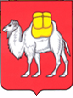 ТЕРРИТОРИАЛЬНАЯ ИЗБИРАТЕЛЬНАЯ КОМИССИЯ 
КИЗИЛЬСКОГО РАЙОНАс. Кизильское, ул. Советская, д. 65  457610, телефон 8 (35155) 3-11-17E-mail: 74t018-tik@iksrf74.uu.ru Перечень муниципальных периодических печатных изданий от Роскомнадзора на период проведения Выборов муниципальных образований Челябинской области.№ п/пНаименование периодического печатного изданияТерритория его распространения в соответствии со свидетельством о регистрации средства массовой информацииРегистрационный номер средства массовой информацииДата регистрации средства массовой информацииЮридический адрес редакции периодического печатного изданияУчредитель (учредители) периодического печатного издания, редакции печатного издания)Доля (вклад) муниципальных образований в уставном (складочном) капиталеВид выделявшихся бюджетных ассигнований из местного бюджета на их функционированиеОбъем выделявшихся бюджетных ассигнований из местного бюджета на их функционированиеПериодичность выпуска периодического печатного издания Указание на то, что периодическое печатное издание является специализированным1ЖИЗНЬ РАЙОНАЧелябинская областьПИ № ТУ 74 - 0107129.04.2014Челябинская область, г. Куса, ул. Ленинградская, д. 28Администрация Кусинского муниципального района, АНО "Редакция газеты "Жизнь района", ОГУ "Издательский дом "Губерния"50%-.один раз в неделюне является2Газета Нязепетровские вестиЧелябинская областьПИ № ТУ 74 - 0105824.04.2014Челябинская область, г. Нязепетровск, ул. Щербакова, д. 3ОГУ "Издательский дом "Губерния", Администрация Нязепетровского муниципального района Челябинской области, АНО "Редакция газеты "Нязепетровские вести"50%--1 раз в неделюне является3Знамя трудаЧелябинская областьПИ № ТУ 74 - 0108612.05.2014Челябинская область, Кунашакский район, с. Кунашак, ул. Коммунистическая, д. 12ОГУ "Издательский дом "Губерния", АНО "Редакция газеты "Знамя труда", Администрация Кунашакского муниципального района50%--1 раз в неделюне является4МАЯКЧелябинская областьПИ № ТУ 74 - 0105724.04.2014Челябинская область, Красноармейский район, с. Миасское, ул. Пионера, д. 41-АОГУ "Издательский дом "Губерния", АНО "Редакция газеты "Маяк", Администрация Красноармейского муниципального района50%субсидия1 700 0001 раз в неделюне является5Копейский рабочийЧелябинская областьПИ № ТУ 74 - 0108108.05.2014Челябинская область, г. Копейск, ул. Жданова, д. 29-АОГУ "Издательский дом "Губерния", Собрание депутатов Копейского городского округа, АНО "Редакция газеты "Копейский рабочий", Администрация Копейского городского округа50%--не менее одного раза в годне является6АВАНГАРДЧелябинская областьПИ № ТУ 74 - 0106124.04.2014Челябинская область, г. Катав-Ивановск, ул. Ленина, д. 16АНО "Редакция "Авангард", Администрация Катав-Ивановского муниципального района, ОГУ "Издательский дом "Губерния"50%--Не реже 1 раза в неделюне является7Красное знамяЧелябинская областьПИ № ТУ 74 - 0107806.05.2014Челябинская область, г. Касли, ул. Ленина, д. 55Администрация Каслинского муниципального района, АНО "Редакция газеты "Красное знамя", ОГУ "Издательский дом "Губерния"50%--2 раза в неделюне является8Карабашский рабочийЧелябинская область ПИ № ТУ 74 - 0108008.05.2014Челябинская область, г. Карабаш, ул. Металлургов, д. 3ОГУ "Издательский дом "Губерния", АНО "Редакция газеты "Карабашский рабочий", Администрация Карабашского городского округа50%--Не менее 1 раза в годне является9Новая жизньЧелябинская областьПИ № ТУ 74 - 0105324.04.2014Челябинская область, г. Еманжелинск, ул. Чкалова, д. 25Администрация Еманжелинского муниципального района, АНО "Редакция газеты "Новая жизнь", ОГУ "Издательский дом "Губерния"50%--1 раз в неделюне является10Красный уралецЧелябинская областьПИ № ТУ 74 - 0108712.05.2014Челябинская область, г. Верхнеуральск, ул. Красноармейская, д. 41Собрание депутатов Верхнеуральского муниципального района, ОГУ "Издательский дом "Губерния", Администрация Верхнеуральского муниципального района , АНО "Редакция газеты "Красный уралец"50%--2 раза в неделюне является11ЮжноуралецЧелябинская областьПИ № ТУ 74 - 0107706.05.2014Челябинская область, г. Чебаркуль, ул. Ленина, д. 18ОГУ "Издательский дом "Губерния", АНО "Редакция газеты "Южноуралец", МУ "Администрация Чебаркульский городской округ", МУ "Администрация Чебаркульского муниципального района"50%--1 раз в неделюне является12СТЕПНЫЕ ЗОРИЧелябинская областьПИ № ТУ 74 - 0109727.05.2014Челябинская область, с. Чесма, ул. Чапаева, д. 36, пом. 2ОГУ "Издательский дом "Губерния", АНО Редакция газеты "Степные зори", Администрация Чесменского муниципального района50%--1 раз в неделюне является13УСТЬ-КАТАВСКАЯ НЕДЕЛЯЧелябинская областьПИ № ТУ 74 - 0105624.04.2014Челябинская область, г. Усть-Катав, ул. Ленина, д. 31Администрация Усть-Катавского городского округа, АНО "Редакция газеты "Усть-Катавская неделя", ОГУ "Издательский дом "Губерния"50%--не реже 1 раза в неделюне является14КОЛОСЧелябинская областьПИ № ТУ 74 - 0107606.05.2014Челябинская область, Уйский район, с. Уйское, ул. Пионерская, д. 31ОГУ "Издательский дом "Губерния", АНО "Редакция газеты "Колос", Администрация Уйского муниципального района50%--1 раз в неделюне является15НАСТРОЕНИЕЧелябинская областьПИ № ТУ 74 - 0110216.06.2014Челябинская область, Увельский район, п. Увельский, ул. Чапаева, д. 14аАНО "Редакция газеты "Настроение", Администрация Увельского муниципального района Челябинской области, ОГУ "Издательский дом "Губерния"50%--1 раз в неделюне является16САТКИНСКИЙ РАБОЧИЙЧелябинская областьПИ № ТУ 74 - 0106929.04.2014Челябинская область, г. Сатка, ул. Солнечная, д. 33ОГУ "Издательский дом "Губерния", АНО "Редакция газеты "Саткинский рабочий", Администрация Саткинского муниципального района50%--1 раз в неделю (пятница)не является17Знамя ОктябряЧелябинская областьПИ № ТУ 74 - 0107029.04.2014Челябинская область, г. Пласт, ул. Октябрьская, д. 49ОГУ "Издательский дом "Губерния", АНО "Редакция газеты "Знамя Октября", Администрация Пластовского муниципального района50%--1 раз в неделюне является18Октябрьская искраЧелябинская областьПИ № ТУ 74 - 0106224.04.2014Челябинская область, Октябрьский район, с. Октябрьское, ул. Чкалова, д. 39ОГУ "Издательский дом "Губерния", АНО Редакция газеты "Октябрьская искра", Администрация Октябрьского муниципального района50%--еженедельноне является19ВСХОДЫЧелябинская областьПИ № ТУ 74 - 0106628.04.2014Челябинская область, Нагайбакский район, с. Фершампенуаз, ул. Карла Маркса, д. 57Администрация Нагайбакского муниципального района, АНО "Редакция газеты "Всходы", ОГУ "Издательский дом "Губерния"50%-.1 раза в неделюне является20КАРТАЛИНСКАЯ НОВЬЧелябинская областьПИ № ТУ 74 - 0107906.05.2014Челябинская область, г. Карталы, ул. Ленина, д. 9-АСобрание депутатов Карталинского муниципального района, АНО "Редакция "Карталинская новь", ОГУ "Издательский дом "Губерния"50%--1 раз в неделюне является21Миасский рабочийЧелябинская областьПИ № ТУ 74 - 0049218.11.2010Челябинская область, г. Миасс, ул. 8 Марта, 130Администрация Миасского городского округа100%--не менее 1 раза в годне является22Советское селоЧелябинская областьПИ № ТУ 74 - 0121003.11.2015Челябинская область, Варненский район, с. Варна, ул. Советская, д. 135 бАНО "Редакция газеты "Советское село", ОГУ "Издательский дом "Губерния", Администрация Варненского муниципального района50%--Один раз в неделюне является23СПЕКТРЧелябинская областьПИ № ТУ 74 - 0083122.10.2012Челябинская область, г. Трехгорный, ул. Островского, д.50Администрация г. Трехгорного100%--не реже 1 раза в неделюне является24Коркино и коркинцыЧелябинская областьПИ № ТУ 74 - 0053617.02.2011ул. Цвиллинга, д. 18, г. Коркино, Челябинская областьАдминистрация Коркинского городского поселения100 %--не менее 1 и не более 5 раз в месяцне является25Луч ЛокомотивногоЧелябинская областьПИ № ТУ 74 - 0021831.07.2009ул. Мира, д. 60, п. Локомотивный, Челябинская областьАдминистрация Локомотивного городского округа100 %--24 раза в годне является26Магнитогорский рабочийг. Магнитогорск, Агаповский район, Нагайбакский район, Верхнеуфалейский район, Кизильский район (Челябинская область)ПИ № ТУ 74 - 0083330.10.2012пр. Ленина, д. 74, г. Магнитогорск, Челябинская областьАНО "Редакция газеты "Магнитогорский рабочий"100 %--1-4 раза в неделюне является27СУББОТАЧелябинская областьПИ № ФС 11-079703.08.2006ул. Таганайская д. 198/1, г. Златоуст, Челябинская областьАНО "Редакция газеты "Златоустовский рабочий"100%--1 раз в неделюне является28Сосновская ниваЧелябинская областьПИ № ТУ 74 - 0107506.05.2014ул. Советская, д. 27-а, с. Долгодеревенское, Сосновский район, Челябинская областьАНО "Редакция газеты "Сосновская нива", КУИ и ЗО СМР, ОГУ "Издательский дом "Губерния"50%Бюд¬жетных ассигнований из местного бюджета нет.Есть субсидия на возмещение затрат по опубликованию НПА.2 300 000не менее 1 раза в годне является29Горняк Бакалагород Бакал и близлежащие населенные пунктыПИ № ФС 11 - 071702.06.2006ул. Ленина, д. 13, каб. 5, Саткинский район, г. Бакал, Челябинская область АНО «Редакция газеты «Горняк Бакала»100%--1 раз в неделюНе является30Озерский вестникЧелябинская областьПИ № ТУ 74 - 0116923.03.2015Челябинская область, г. Озерск, пр. Ленина, д. 40Собрание депутатов Озерского городского округа,Администрация Озерского городского округа Челябинской области, Муниципальное бюджетное учреждение "Редакция газеты "Озерский вестник" города Озерска100%--не реже 1 раза в месяцне является31ИСКРАЧелябинская областьПИ № ТУ 74 - 0105524.04.2014Челябинская область, Еткульский район, с. Еткуль, ул. Ленина, д. 32ОГУ "Издательский дом "Губерния", АНО "Редакция газеты "Искра"100%--не менее 1 раза в годне является32.Снежинск сегодняСнежинский городской округ Челябинской областиПИ № ТУ 74 - 0131224.03.2017456770, Челябинская область, г. Снежинск,  ул. Свердлова,  24Администрация города Снежинска---не менее 2 раз в месяцне является33.Сельские новостиЧелябинская областьПИ № ТУ 74 - 0109827.05.2014Челябинская обл., Брединский р-н, п. Бреды, ул. Гербанова, д. 27ОГУ "Издательский дом "Губерния", АНО "Редакция газеты "Сельские новости"---1 раз в неделюне является34.НАСТРОЕНИЕЧелябинская областьПИ № ТУ 74 - 0110216.06.2014Челябинская область, Увельский район, п. Увельский, ул. Чапаева, д. 14аОГУ "Издательский дом "Губерния", АНО "Редакция газеты "Настроение", Администрация Увельского муниципального района Челябинской области---1 раз в неделюне является35.Стальная искраЧелябинская областьПИ № ТУ 74 - 0107429.04.2014Челябинская обл., Ашинский р-н, г. Аша, ул. Ленина, д. 1ОГУ "Издательский дом "Губерния", АНО "Редакция газеты "Стальная искра"---не менее 1 раза в годне является36.КЫШТЫМСКИЙ РАБОЧИЙЧелябинская областьПИ № ТУ 74 - 0107329.04.2014Челябинская область, г. Кыштым, пл. Карла Маркса, д. 1, оф. 211ОГУ "Издательский дом "Губерния", АНО "Редакция газеты "Кыштымский рабочий"---не реже 1 раза в неделюне является37.ЗвездаЧелябинская областьПИ № ТУ 74 - 0105424.04.2014Челябинская область, Агаповский район, с. Агаповка, ул. Пролетарская, д. 31ОГУ "Издательский дом "Губерния", АНО "Редакция газеты "Звезда"---не менее одного раза в годне является38.ВОСХОДЧелябинская областьПИ № ТУ 74 - 0105924.04.2014Челябинская область, с. Аргаяш, ул. Комсомольская, д. 25ОГУ "Издательский дом "Губерния", АНО "Объединённая редакция "АРГАЯШ-МЕДИА"---не менее одного раза в годне является39.КИЗИЛЬСКИЙ ВЕСТНИКЧелябинская областьПИ № ТУ 74 - 0106524.04.2014Челябинская область, Кизильский район, с. Кизильское, ул. Красноармейская, д. 75ОГУ "Издательский дом "Губерния", АНО"Редакция газеты "Кизильский вестник"---1 раз в неделюне является40.Горняцкая правдаЧелябинская областьПИ № ТУ 74 - 0106424.04.2014Челябинская область, г. Коркино, ул. Маслова, д. 1ОГУ "Издательский дом "Губерния", АНО "Редакция газеты "Горняцкая правда"---с 04.07.2018 2 раза в неделю (среда, пятница)не является41.Уфалейский рабочийЧелябинская областьПИ № ТУ 74 - 0106324.04.2014Челябинская область, г. Верхний Уфалей, ул. Прямицына, д. 47ОГУ "Издательский дом "Губерния", АНО "Редакция газеты "Уфалейский рабочий"---1 раз в неделюне является42.ВпередЧелябинская областьПИ № ТУ 74 - 0106024.04.2014Челябинская область, г. Троицк, ул. Ленина, д. 106ОГУ "Издательский дом "Губерния", АНО "Редакция газеты "Вперед"---еженедельноне является43.Вечерний ЧелябинскЧелябинская областьПИ № ТУ 74 - 0132631.05.2017454091, Челябинская обл., г. Челябинск, ул. Красноармейская, д. 111Муниципальное автономное учреждение "Информационная группа "Вечерний Челябинск"-субсидия26 872 720с не менее одного раза в годне является